Student Bar Association- Lewis & Clark Law School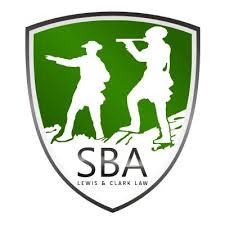 General Assembly Agenda Meeting Date: March 6, 2016Meeting Time: 11:00am-12:00pmMeeting Location: Wood Hall, Room 8Roll Call…………………………………...………………………………………………………………………………………11:00-11:10 No quorum (relaxed attendance because of the late notice/problems with last meeting being cancelled)Rules for Study Rooms….………………………………………………………………………………………………….11:10-11:30Do you waive the room if you don’t show up to the first fifteen minutes, even if you have reserved the next three hours? (So if you show up at 11:15 when you reserved the room starting at 10, have you still waived your reservation?)  There are rules posted outside each room that are pretty clear as to when you waive a room Updates …………………………………………………………………………………………………………………………..11:30-11:50Student Life Committee Barrister’s BallClose to selling out all of the tickets, dinner tickets are sold out Budget has been figured out and is resolved as of this point Vice President of Programming Submit your meeting minutes to Genevieve for the newsletter Budget CommitteeWe are out of travel funds Co-Sponsorship Committee$25 for SABER/NEDC movie night Might have another application from NLG External CommitteesStudent Health CommitteeHealth insurance is currently ~$1000/semester Premiums are going up 40%We are in a consortium with other schools Other insurance companies are refusing to give a bid We’re looking for a lower deductibleDependents are part of the reason for the increase and therefore will likely not be included in the new plan Usage rates of dependents were very high compared to non-dependentsPacific Source: Other company would be higher than Oregon website plan Board of Trustees Endowment receivedBringing in a JD/MBA program, it’s moving forward but it might not be in place for anyone beyond current 1Ls and incoming students Security experts to analyze the school and figure out policies for emergencies, natural disastersFuture Meeting Dates………………………………………...…………………….…………….……………………….. 11:50-11:55April 3 @11:30New Business ………………………………………………………………………………………………..….…………….11:55-12:00Adjourn………………………………………………………………………………………………………………..……………………12:00